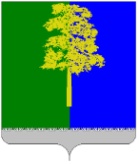 Муниципальное образование Кондинский районХанты-Мансийского автономного округа – ЮгрыАДМИНИСТРАЦИЯ КОНДИНСКОГО РАЙОНАРАСПОРЯЖЕНИЕНа основании статьи 33 Федерального закона от 02 марта 2007 года 
№ 25-ФЗ «О муниципальной службе в Российской Федерации», Положения 
о кадровом резерве для замещения вакантных должностей муниципальной службы, утвержденного постановлением администрации Кондинского района от 09 января 2024 года № 14 «Об утверждении Положения о кадровом резерве для замещения вакантных должностей муниципальной службы»:1. Объявить конкурс на формирование кадрового резерва для замещения вакантной должности муниципальной службы (приложение).2. Распоряжение разместить на официальном сайте органов местного самоуправления Кондинского района.3. Контроль за выполнением распоряжения возложить на первого заместителя главы района, курирующего вопросы кадровой политики.са/Банк документов/Распоряжения 2024Приложениек распоряжению администрации районаот 04.06.2024 № 356-рОбъявление о проведении конкурса на формирование кадрового резервадля замещения вакантной должности муниципальной службы1. Администрация Кондинского района объявляет конкурс на формирование кадрового резерва для замещения вакантной должности муниципальной службы (далее - Конкурс):2. Право на участие в Конкурсе имеют граждане Российской Федерации, граждане иностранных государств - участники международных договоров Российской Федерации, 
в соответствии с которыми иностранные граждане имеют право находиться 
на муниципальной службе, достигшие возраста 18 лет, владеющие государственным языком Российской Федерации и соответствующие установленным законодательством Российской Федерации о муниципальной службе квалификационным требованиям для замещения должностей муниципальной службы, при отсутствии обстоятельств, указанных в статье 13 Федерального закона от 02 марта 2007 года № 25-ФЗ «О муниципальной службе 
в Российской Федерации» в качестве ограничений, связанных с муниципальной службой. 3. Для участия в Конкурсе представляются следующие документы:3.1. Для граждан Российской Федерации (далее - гражданин): 3.1.1. Заявление об участии в Конкурсе. 3.1.2. Собственноручно заполненную и подписанную анкету по форме, утвержденной распоряжением Правительства Российской Федерации от 26 мая 2005 года № 667-р 
«Об утверждении формы анкеты, представляемой гражданином Российской Федерации, поступающим на государственную гражданскую службу Российской Федерации или 
на муниципальную службу в Российской Федерации», с фотографией.3.1.3. Согласие на обработку персональных данных.3.1.4. Копию паспорта со всеми листами, имеющими отметки (оригинал документа предъявляется лично по прибытии на Конкурс).3.1.5. Копию трудовой книжки, заверенную нотариально или кадровой службой 
по месту службы (работы), и (или) сведения о трудовой деятельности, оформленные 
в установленном законодательством Российской Федерации порядке, и (или) иные документы, подтверждающие служебную (трудовую) деятельность гражданина 
(за исключением случаев, когда служебная (трудовая) деятельность осуществляется впервые).3.1.6. Копию документов об образовании и (или) о квалификации, а также по желанию гражданина копии документов о присвоении ученой степени, ученого звания, заверенные нотариально или кадровой службой по месту службы (работы).3.1.7. Копию документов воинского учета - для граждан, пребывающих в запасе, 
и лиц, подлежащих призыву на военную службу.3.1.8. Заключение медицинской организации об отсутствии заболевания, препятствующего поступлению на муниципальную службу.3.1.9. Документ, подтверждающий регистрацию в системе индивидуального (персонифицированного) учета.3.1.10. Свидетельство о постановке физического лица на учет в налоговом органе 
по месту жительства на территории Российской Федерации.3.1.11. Иные документы, предусмотренные федеральными законами, указами Президента Российской Федерации и постановлениями Правительства Российской Федерации.3.2. Для муниципальных служащих администрации Кондинского района, органов администрации Кондинского района (далее - муниципальный служащий):Заявление об участии в Конкурсе. 4. Документы, указанные в подпунктах 3.1, 3.2 пункта 3 в течение 21 календарного дня со дня размещения объявления об их приеме на официальном сайте органов местного самоуправления Кондинского района (далее - официальный сайт органов местного самоуправления) муниципальный служащий (гражданин) представляет (с 05 июня 2024 года по 25 июня 2024 года включительно) в управление кадровой политики администрации Кондинского района (далее - управление кадровой политики) лично или посредством почтового отправления по адресу: кабинет № 206, 210, ул. Титова, д. 26, 
пгт. Междуреченский, Кондинский район, Ханты-Мансийский автономный округ – Югра, Тюменская область, 628200, время приема документов: с 08:30 до 17:12 (перерыв с 12:00 
до 13:30) ежедневно, кроме субботы, воскресенья. Телефон/факс для справок: 8(34677)34-830, 8(34677)32-355, адрес электронной почты: kadry@admkonda.ru и регистрируются 
в журнале учета конкурсных документов кандидатов. Днем приема документов, перечисленных в подпунктах 3.1, 3.2 пункта 3 считается день поступления указанных документов в управление кадровой политики.6. Муниципальный служащий (гражданин) (далее - кандидат) не допускается 
к участию в Конкурсе в случае его несоответствия квалификационным требованиям 
для замещения должностей муниципальной службы, на включение в кадровый резерв 
для замещения которых объявлен Конкурс, а также требованиям к муниципальным служащим, установленным законодательством Российской Федерации о муниципальной службе. 7. Муниципальный служащий не допускается к участию в Конкурсе в случае наличия у него дисциплинарного взыскания, предусмотренного пунктом 2 или 3 части 1 статьи 27 Федерального закона от 02 марта 2007 года № 25-ФЗ «О муниципальной службе 
в Российской Федерации». 8. Достоверность сведений, представленных гражданином в управление кадровой политики, подлежит проверке. 9. Несвоевременное представление документов, представление их не в полном объеме или с нарушением правил оформления, несоответствие сведений, содержащихся в копиях документов, их оригиналам являются основаниями для отказа в допуске муниципального служащего (гражданина) к участию в Конкурсе. 10. Конкурс проводится в порядке, определенном постановлением администрации Кондинского района от 09 января 2024 года № 14 «Об утверждении Положения о кадровом резерве для замещения вакантных должностей муниципальной службы».11. Конкурс проводится в 2 этапа:11.1. На первом этапе Конкурса, на основании результатов рассмотрения документов кандидата конкурсной комиссией принимается решение о допуске к участию во втором этапе Конкурса или об отказе в допуске кандидата, в случае несоответствия квалификационным требованиям или установления в ходе проверки обстоятельств, препятствующих в соответствии с законодательством Российской Федерации и Ханты-Мансийского автономного округа – Югры включению кандидата в кадровый резерв для замещения вакантной должности муниципальной службы. 11.2. При проведении второго этапа Конкурса конкурсная комиссия оценивает профессиональный уровень кандидатов на основании документов, представленных ими, 
а также на основе конкурсных процедур с использованием не противоречащих федеральным законам и другим нормативным правовым актам Российской Федерации методов оценки профессионального уровня, профессиональных и личностных качеств кандидатов, включая индивидуальное собеседование и тестирование по вопросам, связанным с выполнением должностных обязанностей по должностям муниципальной службы, на включение 
в кадровый резерв, для замещения которых претендуют кандидаты. 12. Тестирование проводится по вопросам, утвержденным распоряжением администрации Кондинского района от 12 января 2024 года № 16-р «Об утверждении перечня вопросов для включения в тестовые задания кандидатов при проведении конкурсного отбора на формирование резерва управленческих кадров для замещения целевых управленческих должностей муниципальной службы, резерва управленческих кадров для замещения целевых управленческих должностей в муниципальных учреждениях и на муниципальных предприятиях муниципального образования Кондинский район, кадрового резерва для замещения вакантных должностей муниципальной службы», которые размещены на официальном сайте органов местного самоуправления в разделе Главная/ Муниципальная служба/ Нормативно-правовое регулирование https://admkonda.ru/ms-ruk-npr.html.13. Тестовые задания обязательны для всех кандидатов и предусматривают прохождения следующих оценочных мероприятий: 13.1. Оценку уровня знаний законодательства о муниципальной службе 
и противодействии коррупции. 13.2. Оценку уровня знания государственного языка Российской Федерации - русского языка.13.3 Оценку уровня знаний и навыков использования информационно-коммуникационных технологий.14. Предполагаемая дата проведения Конкурса - 12 июля 2024 года (возможна корректировка даты).15. Место проведения Конкурса: зал заседаний Думы Кондинского района (2 этаж), ул. Титова, д. 26, пгт. Междуреченский, Кондинский район, Ханты-Мансийский автономный округ – Югра, Тюменская область, 628200. от 04 июня 2024 года№ 356-рпгт. МеждуреченскийО проведении конкурса на формирование кадрового резерва для замещения вакантной должности муниципальной службыГлава районаА.А.Мухин№ п/пНаименование должности муниципальной службыНаименование должности муниципальной службыКвалификационные требованияКвалификационные требованияКвалификационные требования№ п/пНаименование должности муниципальной службыНаименование должности муниципальной службытребованияк уровню профессионального образованиятребованияк стажу муниципальной службы или стажу работы по специальности, направлению подготовкитребования к знаниями навыкам, необходимымдля исполнениядолжностных обязанностейВедущая группа должностей, учреждаемая для выполнения функции «руководитель»Ведущая группа должностей, учреждаемая для выполнения функции «руководитель»Ведущая группа должностей, учреждаемая для выполнения функции «руководитель»Ведущая группа должностей, учреждаемая для выполнения функции «руководитель»Ведущая группа должностей, учреждаемая для выполнения функции «руководитель»Ведущая группа должностей, учреждаемая для выполнения функции «руководитель»1.1.1.1.Начальник отдела по управлению муниципальным имуществом комитета по управлению муниципальным имуществом администрации Кондинского района (далее - начальник отдела)Высшее образование по специальности, направлению подготовки «Государственное и муниципальное управление», «Экономика», «Юриспруденция», «Строительство», «Электроэнергетика и электротехника»Для замещения должности начальника отдела: без предъявления требований к стажу1. Базовые квалификационные требования к знаниям и умениям:1) знание государственного языка Российской Федерации (русского языка);2) знание основ: Конституции Российской Федерации;Федерального закона от 02 марта 
2007 года № 25-ФЗ «О муниципальной службе в Российской Федерации»;Федерального закона от 25 декабря 
2008 года № 273-ФЗ «О противодействии коррупции»;Федерального закона от 06 октября 
2010 года № 131-ФЗ «Об общих принципах организации местного самоуправления в Российской Федерации»;Закона Ханты-Мансийского автономного округа – Югры от 20 июля 2007 года 
№ 113-оз «Об отдельных вопросах муниципальной службы в Ханты-Мансийском автономном 
округе – Югре»;Устава (основной закон) Ханты-Мансийского автономного 
округа – Югры;Устава Кондинского района;3) умение работать на компьютере, в том числе в сети «Интернет»;4) знание работы в информационно-правовых системах.2. Начальник отдела должен обладать следующими умениями: 1) общие умения:умение мыслить системно;умение планировать и рационально использовать рабочее время;умение достигать результата;коммуникативные умения;умение работать в стрессовых условиях;умение совершенствовать свой профессиональный уровень;2) управленческие умения:умение руководить подчиненными, эффективно планировать работу 
и контролировать ее выполнение;оперативно принимать и реализовывать управленческие решения;вести деловые переговоры 
с представителями органов государственной власти Ханты-Мансийского автономного 
округа – Югры, органов местного самоуправления муниципальных образований Ханты-Мансийского автономного округа – Югры, организаций;соблюдать этику делового общения при взаимодействии с гражданами.3. Функциональные квалификационные требования:1) профессиональные знания в сфере законодательства Российской Федерации, Ханты-Мансийского автономного 
округа – Югры, знания муниципальных правовых актов:Гражданский кодекс Российской Федерации;Федеральный закон от 08 августа 
2001 года № 129-ФЗ «О государственной регистрации юридических лиц и индивидуальных предпринимателей»;Федеральный закон от 21 декабря 
2001 года № 178-ФЗ «О приватизации государственного и муниципального имущества;Федеральный закон от 26 июля 2006 года № 135-ФЗ «О защите конкуренции»;Федеральный закон от 24 июля 2007 года № 209-ФЗ «О развитии малого и среднего предпринимательства в Российской Федерации»;Федеральный закон от 05 апреля 
2013 года 44-ФЗ «О контрактной системе в сфере закупок товаров, услуг для обеспечения государственных и муниципальных нужд;Федеральный закон от 13 июля 2015 года № 218-ФЗ «О государственной регистрации недвижимости»;решение Думы Кондинского района 
от 28 января 2015 года № 524 «О порядке управления и распоряжения муниципальным имуществом Кондинского района»;2) иные знания начальника отдела должны включать: понятие муниципальной собственности;порядок анализа состояния, пользования и распоряжения имуществом, находящимся в муниципальной собственности;понятие и порядок приватизации государственного и муниципального имущества;3) муниципальный служащий, замещающий должность начальника отдела, должен обладать следующими умениями: вести реестр муниципального имущества;работать на компьютере, в том числе 
в сети «Интернет»;вести деловые переговоры 
с представителями государственных органов, органов местного самоуправления, организаций